Geometric SeriesThe definition of a geometric series is, “a series of numbers or quantities in geometric progression.” Similar to arithmetic series you calculate the sum of the series by adding a constant, however, in geometric series to calculate the sum you must multiply a constant (common ratio).You are able to find the common ratio by using the formula: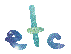 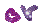 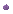 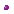 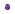 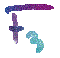 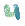 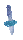 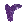 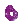 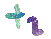 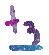 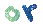 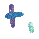 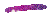 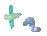 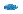 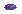 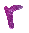 If the series is geometric the common ratio should be the same all throughout the series.Ex.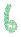 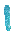 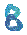 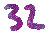 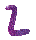 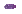 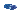 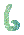 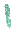 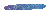 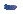 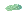 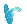 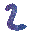 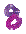 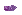 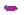 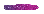 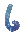 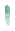 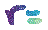 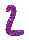 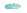 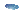 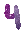 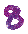 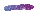 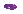 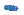 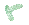 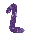 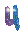 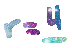 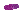 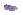 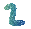 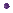 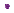 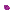 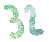 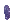 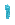 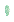 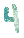 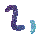 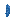 To find the sum of a geometric series you must use the formula:
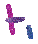 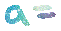 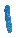 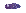 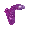 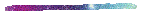 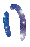 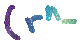 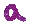 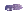 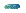 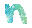 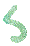 This formula can be used for questions such as:
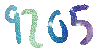 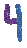 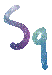 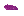 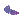 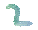 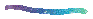 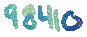 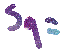 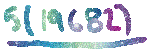 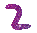 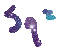 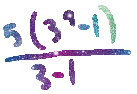 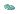 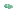 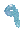 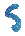 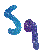 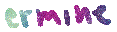 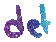 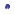 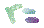 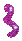 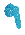 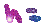 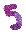 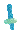 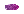 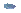 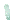 